 BKM.271.5.2024						Kędzierzyn-Koźle, dnia 14.02.2024 r. 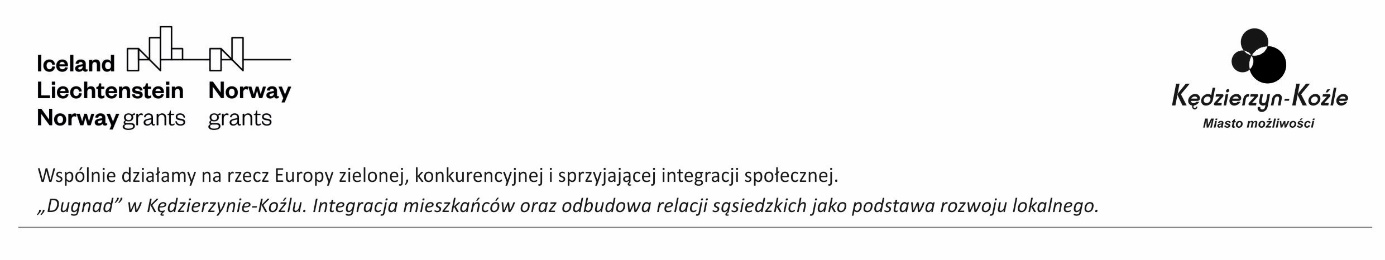 ZAPYTANIE OFERTOWEdla zamówienia publicznego o wartości szacunkowej nieprzekraczającej 130 000 zł nettoZAMAWIAJĄCYGmina Kędzierzyn-KoźleUrząd Miasta Kędzierzyn-Koźle ul. Piramowicza 3247-200 Kędzierzyn-KoźleNIP: 749-00-15-170OPIS PRZEDMIOTU ZAMÓWIENIA wydruk i dostawa do siedziby Zamawiającego przygotowanej przez Zamawiającego w formacie *.pdf, książki podsumowującej realizację projektu pn. „Dugnad w Kędzierzynie-Koźlu. Integracja mieszkańców oraz odbudowa relacji sąsiedzkich jako podstawa rozwoju lokalnego”. Projekt jest współfinansowany w 85% ze środków Mechanizmu Finansowego Europejskiego Obszaru Gospodarczego 2014-2021, Norweskiego Mechanizmu Finansowego na lata 2014-2021 oraz w 15% z budżetu państwa w ramach Programu „Rozwój Lokalny”.Szczegółowy opis przedmiotu zamówienia:Wydruk i dostawa do siedziby Zamawiającego książki, wg następujących wytycznych: Format b5, w pionie;Wydruk w pełnym kolorze, zadruk dwustronny;Ilość stron: do 200 + 4 strony okładka;Środek; papier kreda mat o gramaturze 100-120 g/m²;Okładka: tektura introligatorska 2-3 mm pokryta folią połysk;Łączenie książki: szyto-klejona lub klejona;Nakład: 150 sztuk.KRYTERIA ORAZ TERMIN WYKONANIA PRZEDMIOTU ZAMÓWIENIA. Kryteria oceny ofert:Cena: 80 %Termin wykonania: 20 % Termin wykonania przedmiotu zamówienia: Maksymalnie 14 dni od dostarczenia przez Zamawiającego książki w formacie .pdf do Wykonawcy (termin realizacji najpóźniej do 15 marca 2024 roku).SPOSÓB OBLICZANIA CENY Maksymalna ilość punktów w ramach kryterium cena, liczona będzie wg poniższego wzoru:najtańsza cena brutto/ badana cena brutto x 100 pkt. x 80% Maksymalna ilość punktów w ramach kryterium termin wykonania liczona będzie wg poniższego wzoru:najkrótszy termin wykonania / badany termin wykonania x 100 pkt. x 20%  Cena brutto oferty jest zryczałtowaną ceną brutto zawierającą wszystkie koszty wykonania pełnego zakresu niniejszego przedmiotu zamówienia. Przez cały okres realizacji nie będzie podlegała zmianom ani korektom.Ceny oferty podane będą przez wykonawcę wyłącznie w złotych (PLN) z dokładnością do dwóch miejsc po przecinku. Wszystkie płatności i zobowiązania będą realizowane jedynie w polskich złotych.Oferta powinna zawierać cenę brutto zamówienia oraz termin wykonania zamówienia (ilość dni kalendarzowych). MIEJSCE ORAZ TERMIN SKŁADANIA OFERT.Oferty w postaci pisemnej w języku polskim z wykorzystaniem załączonego formularza należy przesyłać za pośrednictwem poczty elektronicznej na adres e-mail: piotr.pekala@kedzierzynkozle.pl, do dnia 20.02.2024 r., do godziny 15.00, wpisując w tytule: Oferta wykonania książki podsumowującej projekt DUGNAD.Informacja o wyborze oferenta zamieszczona zostanie na www.kedzierzynkozle.pl.POSTANOWIENIA KOŃCOWEZamawiający przewiduje unieważnienie postępowania w przypadkach, gdy:Wystąpiła istotna zmiana okoliczności powodująca, że udzielenia zamówienia nie leży 
w interesie Gminy lub gdy nie wpłynie żadna oferta;Nie wpłynie żadna ważna oferta; Cena najkorzystniejszej oferty przekroczy środki finansowe Zamawiającego;   Zamawiający dopuszcza negocjacje cenowe z oferentami, którzy złożyli oferty w terminie.Oferent w zapytaniu może złożyć tylko jedną ofertę. Kolejne zostaną odrzuconeZatwierdzam:………….....................................................(data i podpis osoby upoważnionej doreprezentowania Zamawiającego)